2021 Board of Directors 
Meeting Minutes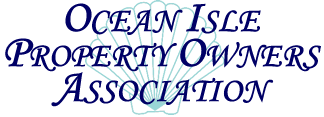 Meeting Date: 	November 11, 2021	Start Time:	1:30 PMLocation:	OIB Town Hall Attendees:	Parker Cole, Deb Allen, Leigh Simmons. Scott Outlaw, Ida Moon, Wendy Hughes, Mark Robertson, Peggy HughesAgenda:	Call to Order	Opening Comments	Approve minutes from June, July, September	Financial Report	Committee Reports		Festival of Trees	Old Business		Candidate Forum Committee RecapTrash Bash RecapAnnual Museum Donation		     New Business			Super Saturday				Leave No Trace (added)				Bylaws (added)			Annual POA Meeting			Parade			Christmas Tree Lighting		     AdjournCall to Order: President Mark Robertson called the meeting to order at 1:30 PM.Approve Agenda:  1st by Ida Moon; 2nd by Wendy Hughes. Motion approvedOpening Comments: Mark Robertson stated that the OIPOA needed to get back on track due the fact that Covid has affected what the OIPOA’s activities have been since 2019. He also addressed how some people in the community as well as Facebook making unfounded accusations against members of the OIPOA BOD. He wanted the BOD to pay no credence to these people.  Ida also stated that we needed to ignore these people and to keep moving forward. (Action between Meetings: Mark has gotten CAM to move all of the POA’s money back into accounts at First Bank. The accounts had been moved to South State Bank along with other CAM clients to help with the accounting system that CAM uses. The accounts have been moved back to First Bank to allow the OIPOA BOD to have greater control and oversight of the accounts versus what would be had at South State Bank.)Approve Minutes: Motion to accept the June, July, September 2021 meeting minutes as presented by Scott Outlaw - 1st by Mark Robertson; 2nd by Wendy Hughes. Motion Passed. A discussion was held about posting the BOD Meeting minutes as a courtesy to our members. The bylaws of the OIPOA do not require the posting of BOD meeting minutes. A motion was made  by Mark Robertson (1st) and seconded by Wendy Hughes (2nd) to continue to post the BOD meeting minutes. The motion passed.Treasurer’s Financial Report: Mark stated he has talked to CAM to handle all of the OIPOA’s Financials. Mark stated that the OIPOA accounts have been moved back to First Bank from South State Bank. Cam had moved the accounts to better accommodate their financial reporting system (CINC system). Moving the accounts back to First Bank allows the financial reports to be done in Quickbooks, and allows the OIPOA BOD to maintain greater control over the accounts than the blanket user agreement that is used at South State Bank. Scott asked that all emails pertaining to the audit be retained and if asked for at the annual meeting they should be provided. Phillips and Curran has stated that they have been delayed in regards to conducting the audit that we had communicated with them last year to perform.Old Business: Festival of Trees: Ida Moon stated that Gayle Hughes had gotten the art teacher at Union Elementary School to make Christmas Ornaments made of decorated oyster shells  to be used with the OIPOA’s entry to the Festival of Trees. Ida has asked that the OIPOA give a check for $25 to the teacher at Union Elementary to reimburse her for supplies that the students in her art class needed to make the ornaments for the OIPOA Christmas Tree. All members of the BOD wanted to give the children that painted the ornaments a pizza party at their school in appreciation for their efforts in hand painting the ornaments. Ida was able to get Domino’s to donate the pizzas for the children’s Pizza Party. We need to get a picture of the Art Teachers and members of the OIPOA BOD so that the teachers and students can be recognized in the Brunswick Beacon.Old Business: Candidate Forum Recap: Parker stated that this was the largest voter turnout that he can remember. Mark stated that the turnout was approximately 56% for the election this year. Scott said he was disappointed in the turnout for the informal meet and greets. It is hoped that going forward when the POA does future candidate forums that we can increase the turnout so that the property owners and town residents can get more information about all the candidates to make informed decisions.Old Business: OIB Litter Free (Trash Bash) Recap: Deb Allen stated that OIBSTPO had donated biodegradable trash bags and said there had been only one complaint about the bags and that most people had no issues with the strength of the bags. Many of those that participated said they didn’t even realize the bags were biodegradable. Scott Outlaw stated that many of the people that he had talked to at the event lamented that the name of the event had been changed to “OIB Litter Free”.  Many of our members stated that it was the not like the decades long tradition of “Trash Bash” that they had been accustomed to. Many of those attending had collections of the OIPOA “Trash Bash” t-shirts and they missed being able to get one for 2021.Old Business: Annual Donation to the Museum: A discussion was held about the annual OIPOA line-item budget of $5,000 to the Museum of Coastal Carolina. Ida mentioned how much she thought of the new Museum Director after having met him. Wendy Hughes (1st) made a motion to go ahead and include the $5,000 annual line-item donation to the Museum. Scott Outlaw (2nd) seconded the motion. Motion carried unanimously. Deb Allen abstained due to laws concerning donations to non-profits in which she is also a member.New Business: Leave no Trace: Leigh Simmons proposed a new program that the OIPOA would sponsor called “Leave No Trace” that the Boy Scouts has advocated for since the 1960’s and into the 1980’s. Leigh envisioned a program where we could get members and outside groups to sponsor a beach access to pick up litter throughout the year, much as the Adopt a Highway program that keeps NC Highway’s clean. The desire is that this will encourage members of our community to actively do trash pick-up throughout the year instead of a few events that are done by the OIPOA and other groups. Deb Allen (1st) made a motion for the OIPOA to adopt this philosophy and coordinate with members of the OIPOA and outside groups to adopt a beach access and keep the trash picked up at each beach access. Parker Cole (2nd) seconded the motion. Motion passed unanimously. Once we have groups ready to participate have been lined up, Leigh will coordinate with the responsible Town Officials to get signs similar to adopt a highway signs for those organizations.New Business: Super Saturday OIPOA Annual Meeting: The Annual OIPOA Member meeting will be held on Saturday, November 27, 2021 at 9:30 am with an informal meet and greet at 9:00am. The location proposed is at The Isles on the west end. Mark and Leigh are working to coordinate securing this location for the meeting. Wendy Hughes and Parker Cole are up for election. Clif Cheek will not run again.  Scott Outlaw was made the Nominating Chair. Scott, Wendy, Mark, and Deb are proposing by-law changes that are to be voted upon by the membership. It will take a 2/3 majority of the members voting at the Annual Meeting to amend the bylaws. This is in accordance with the OIPOA Bylaws and NC State Statutes. Of note, any member of the OIPOA can propose a bylaw to be voted upon at the annual meeting.New Business: Super Saturday OIPOA Annual Christmas Parade: Ida Moon has the awards for the Annual Christmas Parade. She stated she needs workers to help line up the participants prior to the Parade. Scott, Wendy, Mark, and Parker have volunteered to help Ida as she needs them in order to run the Parade. Wendy Hughes stated she had hired DJ Butch Barnes on behalf of the OIPOA to provide Christmas music for Caroling from 5PM-6PM. Mayor Debbie Smith has been asked to light the Christmas Tree with Santa Claus.New Business: Super Saturday Christmas Tree Lighting: The OIPOA is providing Hot Chocolate and Cookies at the annual tree lighting ceremony. Mark and Wendy will get coffee pots for the hot water.Adjourn: Motion to adjourn the meeting was made at  4PM 1st by Scott Outlaw; 2nd by Parker Cole. Motion passed unanimously.Minutes recorded by Scott Outlaw, Secretary